Regroupement des CPE du Gers le 19.05.22ATELIER : Repenser la formation AED au regard de l’offre académiquePremier temps d’information et de formation dans chaque établissement : Distribuer le Vademecum aux AED avec le livret d’accueil de l’établissement qui porte sur les spécificités locales. Afficher également le Vademecum sous forme de fiches plastifiées. S’assurer que chaque néo-AED récupère auprès du secrétariat son NUMEN ainsi que son adresse mail académique (possible vers le 15.09).  Les aider dans cette démarche. Rendre obligatoire la formation M@gistere et prévoir des temps pour la réaliser dans l’établissement (sessions hors temps de travail ou mercredi après-midi ou 1re jour des vacances Toussaint) pendant la première période. Prévoir un temps de retour AED-CPE après cette formation avec modalités à définir selon les contraintes de chaque service. Formation présentielle pour les néo-AED + tous ceux qui n’ont pas eu de formation depuis le début de leur contrat : 15, 17, 21, 25 novembre : 2 CPE pour animer par session : 8 CPE formateurs au total pour 4 demies-journées délocalisées (sous-bassin) :  Auch, Lectoure, Mirande, VicContenu de chaque demi-journée : Accueil par les formateurs, présentation de la journée et de son cadre (arrive après une première phase de formation dans chaque établissement) Intervention du chef d’établissement d’accueil :  les attentes institutionnelles et la posture (20 min) Intervention d’un personnel médico-social ou psychologue-EN sur les problématiques adolescentes :  Qu’est-ce qu’un adolescent aujourd’hui ? Comment l’accompagner en tant qu’AED ? Comment relayer ?  (1h) Etudes de cas : (2h30)Demande des formateurs : Chaque stagiaire réfléchit à une situation professionnelle complexe qui lui a posé problème et qu’il va expliciter : le contexte, les faits et ce qui lui a posé problème. Si besoin les formateurs orientent sur des grands thèmes : confidences, internat, salle de permanence, relations parents, harcèlement, réseaux sociaux, mal-être…Un stagiaire expose une situation professionnelle problématique rencontrée.  Pendant ce temps les autres écoutent sans l’interrompre.Puis les formateurs donnent la consigne pour les auditeurs : Quelles questions cette situation suscite chez vous ? Chacun prend quelques minutes de réflexion Poser le cadre des interventions des auditeurs : pas de jugement, pas de « moi j’aurais fait... », juste poser des questions pour éclaircir la situation, demander des précisions sur comment elle a été gérée, par l’AED, par l’équipe… (les formateurs notent les questions).Le stagiaire répond aux questions après qu’elles aient été toutes posées  EchangesLes formateurs explicitent et reprennent les points importants.Selon le temps disponible, plusieurs stagiaires pourront exposer une situationNB : S’il y a un problème de dynamique de groupe : plan B avec études de cas amenées par les formateurs Faire remplir une grille d’auto-évaluation (à construire sur le modèle des fiches d’auto-positionnement) pour évaluer le degré d’acquisition des compétences abordées pendant la formation. Cette fiche sera conservée par l’AED et remise à son (sa) CPE pour être ensuite utilisée lors des entretiens d’auto-positionnement.Compétences visées :Connaissance des problématiques adolescentesConnaissance des missions et des responsabilitésGestion de groupes élèvesGestion de conflitLe travail en équipeRendre compteDifférer-transférer   autres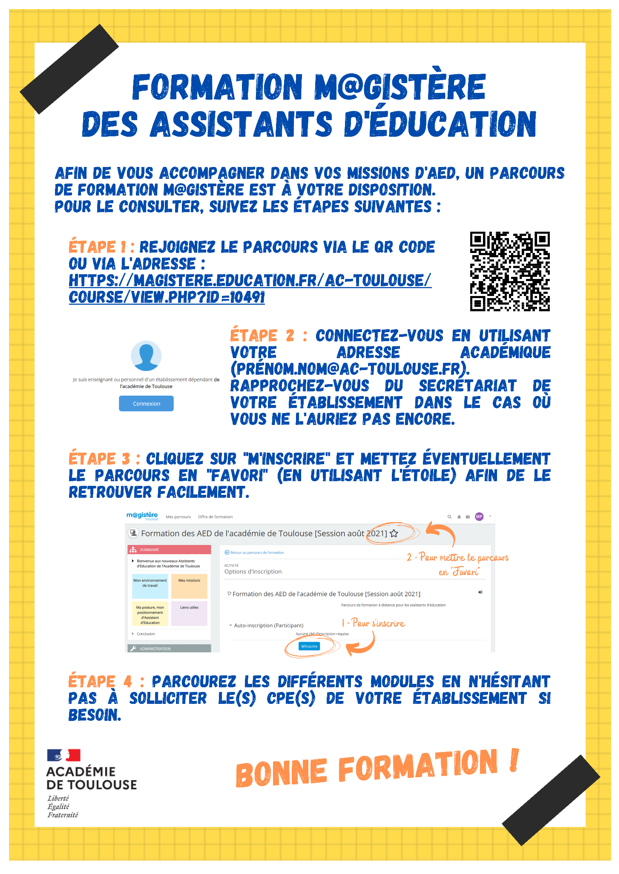 Mardi 15.11Jeudi 17.11Lundi 21.11Vendredi 25.11LieuFormateurs (3 pour être sûrs d’en avoir deux !)------------